If you have a vessel of any kind it is important that we are able to contact you quickly in the unfortunate event of accidental damage, vandalism, or breaking adrift. Phone numbers are included in the membership details held in the clubhouse; if you are ex-directory and do not wish your number to appear, enter “Ex-Dir” in the space, but it would still be helpful for the Membership Secretary to hold your number in privacy in order to convey urgent messages to you. 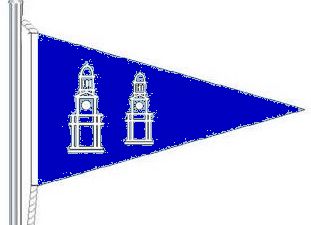 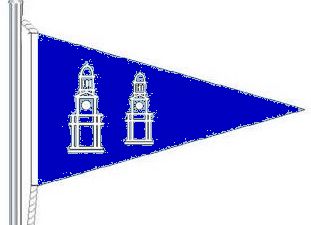 STOUR SAILING CLUB       Membership Application Form 2024-25Post to Membership Secretary, SSC, 10 Quay Street, Manningtree, Essex, CO11 1AUOr email to membership@stoursailingclub.co.ukSTOUR SAILING CLUB       Membership Application Form 2024-25Post to Membership Secretary, SSC, 10 Quay Street, Manningtree, Essex, CO11 1AUOr email to membership@stoursailingclub.co.ukPLEASE WRITE CLEARLYSurname……………….…………………………………...First Name …………………………………………………Date of Birth.................................................................Partner’s name ………………………………………………(for family membership)Address …………………………………………………….………………………………………………………………….…………………………………..Postcode …………………. Occupation (for advice only) ………………………………..home ……………….......  work/mob……………………. email ……………………………………………………….Proposed by:………………......………...........…………(sign)……………………..................…………...(print).Seconded by:…………………….................……………(sign)……………………...........…......…….…..(print)Proposer and Seconder must be current club members of at least 3 years standing. If no Proposer or Seconder, a couple of Committee members will meet you for a brief, informal chat.Membership Fees 2024/25Joining fee of £22Please TICK membership type: *  18-30 yrs. £26 if in full-time education. No Joining Fee.** No parent member. No joining fee.Are you a boat owner?      Yes                   NoIf yes, where is your vessel berthed? …………………………………….Class …………………………..Sail No……………………………..Boat name ……………………………………………………………..If you would like a mooring at Manningtree or want to store your tender/dinghy in the Club's compound, please download and complete the application forms from the website.  If you are not able to do this, please request paper copies to be sent to you.VolunteeringThe Club is run on a voluntary basis and all members are expected to be involved if necessary.  If you have special skills or expertise that could be helpful to the club, please make them known.  From time to time there are appeals by email newsletter for helpers with particular tasks, please come forward and join in.  We are a friendly bunch.Do you have children under 18?If you have applied for Family Membership and have children under 18 they also become members when you join.  Please give their names and date of birth.…………………………………….………………………….….…….………………………………………..…………………………………………………………………………………….…..Why you would like to join the Stour Sailing ClubPlease give brief details of your sailing experience including past or present membership of other sailing clubs, your intended activities on the Stour and why you would like to join our club.Please make a brief note of any qualifications that may be of use to the club:Applicant’s signature _______________________________________ Date _________________What happens nowPlease send this form to the Membership Secretary with the joining fee. Your name and interest will be displayed in the clubhouse for at least a week and your application will then be considered at the next monthly meeting of the General Committee. If you don’t have a proposer or seconder, you will be contacted to arrange an informal chat.  If your membership is approved you will be notified, the current annual membership fee will be requested, plus the joining fee if you haven’t already paid that and both need to be paid within one month. Your membership will start from receipt of your membership remittance. The subscription period runs from 1 April to 31 March the following year. Subscriptions of applicants received after 31 October cover membership for the following year.  It would be useful to know what your present or past occupation is or was (and that of your partner) so that we might ask your advice on where best we seek expertise.  This would not mean giving professional advice which breached the rules of your professional association or which laid you open to any redress.